Химические реакции. Уравнения химических реакций1. Сформулируйте определение понятия «химическая реакция»............................................................................................... .2. Закончите определение.Уравнение химической реакции – это ...................................... .3. Запишите, как читают следующие уравнения реакций.Пример. 2Al + 3S = Al2S3: «Алюминий взаимодействует с серой, при этом получается сульфид алюминия».а) 2H2 + O2 2H2O1.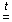 ..............................................................................................б) 2NaHCO3 Na2CO3 + H2O + CO22.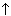 ..............................................................................................в) Ca + 2H2O = Ca(OH)2 + H2...............................................................................................4. Какие вещества, участвующие в химической реакции, называют исходными веществами, а какие – продуктами реакции?..............................................................................................5. Существует следующий способ расстановки коэффициентов в схеме химической реакции. Если в одной части схемы число атомов какого-то элемента четное, а в другой – нечетное, то перед формулой вещества с нечетным числом атомов ставят коэффициент 2. Расставьте коэффициенты в схемах реакций, т.е. превратите их в уравнения:а) Са + О2 СаО;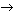 б) Р + Сl2 РСl3;в) СН4 + О2 СО2 + Н2О;г) Аl + Н2SO4 Al2(SO4)3 + H2. 6. По словесному описанию составьте уравнения химических реакций.а) Натрий Na растворяется в воде с образованием гидроксида натрия NaOH и водорода Н2...............................................................................................б) Сероводород Н2S горит на воздухе, вступая в реакцию с кислородом О2, с образованием сернистого газа SO2 и воды...............................................................................................7. Число атомов каждого элемента справа и слева в уравнении реакции должно быть одинаковым. С учетом этого дополните следующие записи формулами недостающих веществ:а) Са(ОН)2 СаО + … ;б) МgCO3 + 2HCl = MgCl2 + H2O + … ;в) Р2О5 + … = 2Н3РО4. 1 Значком t над знаком равенства в уравнении реакции обозначают нагревание, необходимое для ее протекания. 2 Стрелкой, направленной вверх (), обозначают газ, образующийся в реакции, если исходные вещества твердые или жидкие.